Logistics Department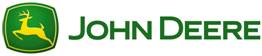 Loss and Damage Claims ProcedureCUSTOMER RETURN AUTHORIZATIONPlease use this authorization to pick up and return the damaged product covered by the above PRO.This shipment is to be returned by the same carrier making the original delivery and the BOL should be marked “Free Astray or FA on the BOL.Product to Be ReturnedAdvise carrier, that once this shipment has been delivered to the consignee, please provide the return Pro Number and a copy of the delivery receipt,  so that we may update our claim file and provide credit if warranted. If you have any questions or problems arranging for this pick up and/or delivery, please contact this writer.General InformationGeneral InformationGeneral InformationGeneral InformationGeneral InformationGeneral InformationGeneral InformationGeneral InformationGeneral InformationGeneral InformationGeneral InformationGeneral InformationGeneral InformationGeneral InformationGeneral InformationCustomer Name:Customer Name:Attention:Attention:Street Address:City:State:State:State:Zip:Carrier and Original Pro Number:Carrier and Original Pro Number:Carrier and Original Pro Number:Shipper:Shipper:Shipper:Our Claim Number/Invoice Number:Our Claim Number/Invoice Number:Our Claim Number/Invoice Number:Consignee:Consignee:Consignee:Consignee:Pick Up From:Pick Up From:Pick Up From:Pick Up From:Pick Up From:Pick Up From:Pick Up From:Pick Up From:Pick Up From:Pick Up From:Shipper Name:Email Address:Email Address:Phone Number:Fax Number:Fax Number:Street Address:City:State:State:Zip:Ship To:Ship To:Ship To:Ship To:Ship To:Ship To:Ship To:Ship To:Ship To:Ship To:Ship To:Consignee Name:Consignee Name:Email Address:Email Address:Phone Number:Fax Number:Fax Number:Street Address:City:State:State:Zip:QuantityProduct DescriptionSKUWeight	Cost Per UnitTotal CostTotalCompany Name:Company Name:Your Name:Title:Date:Your Signature:Your Signature:Writer Name:Writer Name:Writer Signature:Writer Signature:Phone:Fax:Email:Email: